Calga Quarry Complaints Register 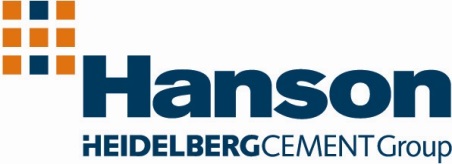 December 2017To lodge a complaint, contact the Calga office on (02) 4375 1151No.DateTimeMode of ComplaintNature of ComplaintComplaint CommentsAction Taken 